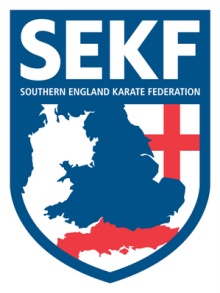 GRADING DATE: Saturday 8th August 2020VENUE: On-Line at HomePlease note: The grading time is based on your current grade and registration is5 minutes before the grading. Unfortunately, late students cannot be graded! BLACK BELT GRADING TIME:    3.30pm – 5.00pm    NAME: _______________________________			         AGE: ____________								         D.O.B: ____________ADDRESS: _____________________________	       _____________________________	       _____________________________				 TEL: _________LICENCE NO.__________________________	        EXPIRY DATE: ________________PRESENT GRADE: _________________GRADE TO BE TAKEN: _________________GRADING FEE: £100.00 – Includes, Examination, Certificate and Belt (Tag)Please make payment to the “Southern England Karate Federation” (SEKF)Account Number: 03807886Sort code: 20-96-96Reference: Student name / Grading or Grading + LicencePlease return Grading and Licence Forms (If applicable) via WhatsApp to Sensei Collin Rudkin on 07966 303 585 with payment confirmation by Sunday 2nd August Late entries cannot be accepted due to the complexity of the online grading preparation.